Sokol Chlumčany ve spolupráci s obecním úřadem pořádajíVÝSTAVUVánočních dekorací  zhotovených šikovnými spoluobčanyKdy :   27. Listopadu 2015                 pátek od   10,00 do 17,00 hod               28. listopadu 2015               Sobota od 8,30  do 11,OO hodKde:  tělocvična školy v ChlumčanechZveme všechny ke zhlédnutí i možnosti zakoupení výrobků  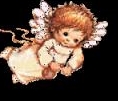 